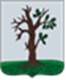 Российская ФедерацияБРЯНСКАЯ ОБЛАСТЬСОВЕТ НАРОДНЫХ ДЕПУТАТОВ СТАРОДУБСКОГО МУНИЦИПАЛЬНОГО ОКРУГАРЕШЕНИЕот    29.08.2022г. № 257г. СтародубОб установке  мемориальной доски военнослужащему Вооруженных Сил Российской Федерации, гвардии сержанту Писенку Николаю Васильевичу,  погибшему в ходе специальной военной операции                    на УкраинеРуководствуясь Федеральным законом от 06.10.2003 N 131-ФЗ "Об общих принципах организации местного самоуправления в Российской Федерации", Уставом Стародубского муниципального округа Брянской области,  принятого решением Совета народных депутатов Стародубского муниципального  округа Брянской области  №55  от   24.12.2020 г., на основании Положения  «О порядке присвоения имен муниципальным предприятиям и учреждениям, наименований и переименования улиц, площадей, других составных частей Стародубского муниципального округа, установки мемориальных досок в Стародубском муниципальном округе», утвержденного решением Совета народных депутатов Стародубского муниципального округа Брянской области  от  29.11.2021г. №173 ( в ред. от 25.07.2022) и протокола заседания комиссии по топонимике, установке мемориальных досок, памятных знаков и памятников в Стародубском муниципальном округе Брянской области №3 от 17.08.2022 гУстановить мемориальную доску  военнослужащему Вооруженных Сил Российской Федерации, гвардии сержанту Писенку Николаю Васильевичу,  погибшему в ходе специальной военной операции на Украине» в холле здания ГБПОУ «Брянский аграрный техникум им. Героя России А. С. Зайцева. Утвердить текст на мемориальной доске следующего содержания: «  Гвардии сержант  Писенок Николай Васильевич  15.05.1989 – 17.05.2022.  Погиб при исполнении воинского долга  во время  специальной военной операции на Украине».Администрации Стародубского муниципального округа :-  организовать  изготовление, установку и торжественное мероприятие по установке мемориальной доски;- оформить мемориальную доску  в муниципальную собственность в соответствии с действующим законодательством и передать в хозяйственное ведение ( оперативное управление) ГБПОУ «Брянский аграрный техникум им. Героя России А.С. Зайцева.4. Настоящее решение вступает в силу с момента его официального опубликования.Временно исполняющийобязанности главыСтародубского муниципального округа                               И. Н. Козин